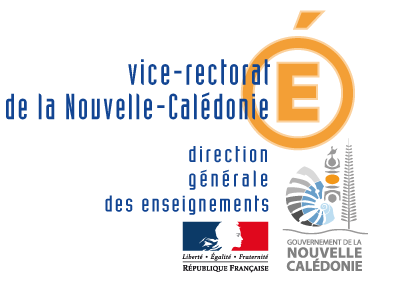 PROJET D’ÉTABLISSEMENT2017-2019FICHE ACTION  2019PARTENARIALECulture scientifique et technique / Éducation au développement durable : dacst@ac-noumea.ncOuverture internationale : dareic@ac-noumea.ncCulture artistique : daac@ac-noumea.ncÉTABLISSEMENT DE LA PROVINCE :                 Îles                                    Nord                                        Sud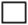 Nom de l’établissement : …………………………………………………………………………………………Nature de la demande :             Création   			Reconduction  1 -Intitulé de l’action :	2 Objectif recherché, compétences travaillées :2 Objectif recherché, compétences travaillées :2 Objectif recherché, compétences travaillées :2 Objectif recherché, compétences travaillées :2 Objectif recherché, compétences travaillées :3 -Descriptif de l’action, dispositif (prenant en compte EPI, AP, EE, TPE, Ateliers , activités périscolaires…) 3 -Descriptif de l’action, dispositif (prenant en compte EPI, AP, EE, TPE, Ateliers , activités périscolaires…) 3 -Descriptif de l’action, dispositif (prenant en compte EPI, AP, EE, TPE, Ateliers , activités périscolaires…) 3 -Descriptif de l’action, dispositif (prenant en compte EPI, AP, EE, TPE, Ateliers , activités périscolaires…) 3 -Descriptif de l’action, dispositif (prenant en compte EPI, AP, EE, TPE, Ateliers , activités périscolaires…) 5 – Critères d’évaluation, indicateurs de réussite :5 – Critères d’évaluation, indicateurs de réussite :5 – Critères d’évaluation, indicateurs de réussite :5 – Critères d’évaluation, indicateurs de réussite :5 – Critères d’évaluation, indicateurs de réussite :5 – Critères d’évaluation, indicateurs de réussite :6-NomPrénomGradeDisciplineDisciplinePilote de l’actionAutres participants- 	- 	- 	- 	Niveau des élèves concernésNombre8 - Partenaires extérieurs sollicités (agréés ou conventionnés) :Durée prévue de l’action ou fréquence :Coût et financement de l’actionCoût et financement de l’actionCoût et financement de l’actionCoût et financement de l’actionDépensesFonctionnement : - 	- 	- 	- 	Total Montant :	frs	frs	frs	frs	frsRecettesRecettesDépensesFonctionnement : - 	- 	- 	- 	Total Montant :	frs	frs	frs	frs	frsMobilisées par l’établissement Mobilisées par l’établissement DépensesFonctionnement : - 	- 	- 	- 	Total Montant :	frs	frs	frs	frs	frssur le budget propre :	frsDépensesFonctionnement : - 	- 	- 	- 	Total Montant :	frs	frs	frs	frs	frsVice rectorat  (DAAC/DAREIC/DACS)………………………….frsAutres ressources (précisez les partenaires : Mission aux Affaires Culturelles/ Province/Commune/ APE/FSE …) :Vice rectorat  (DAAC/DAREIC/DACS)………………………….frsAutres ressources (précisez les partenaires : Mission aux Affaires Culturelles/ Province/Commune/ APE/FSE …) :DépensesFonctionnement : - 	- 	- 	- 	Total Montant :	frs	frs	frs	frs	frs- 	- 	- 	Total 	frs	frs	frsHSE/IMP/AED demandée(s) à l’établissement pour cette action :HSE/IMP/AED demandée(s) à l’établissement pour cette action :HSE/IMP/AED demandée(s) à l’établissement pour cette action :HSE/IMP/AED demandée(s) à l’établissement pour cette action :